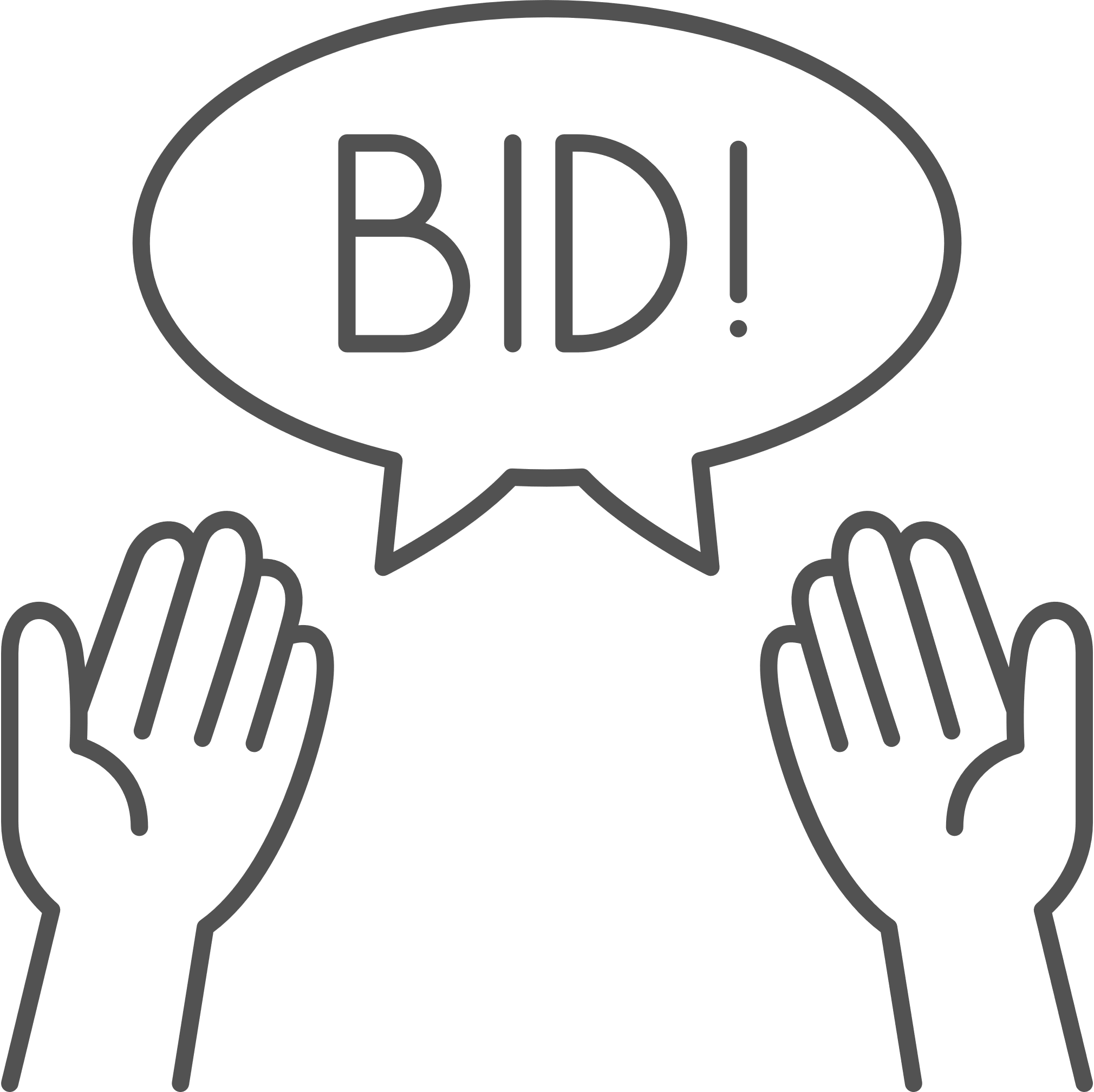 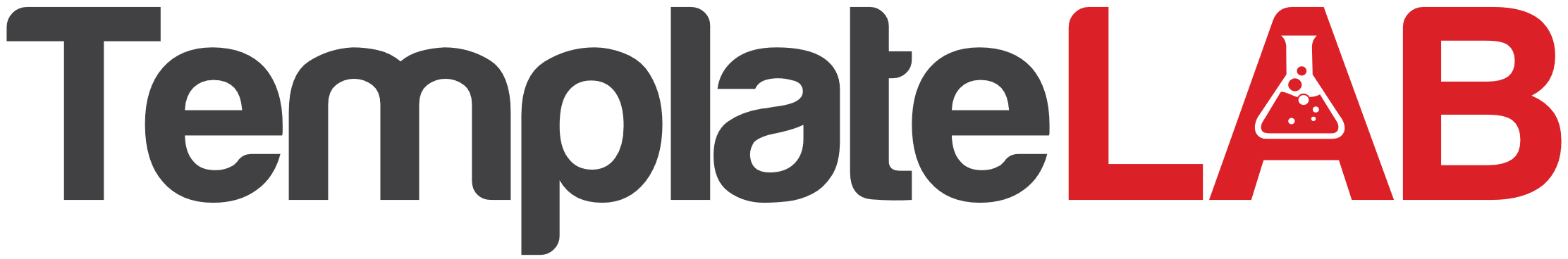 ITEMVALUESTARTING BIDMIN BID INCREMENT#NAMEPHONE NUMBERAMOUNT BID1234567891011121314151617181920